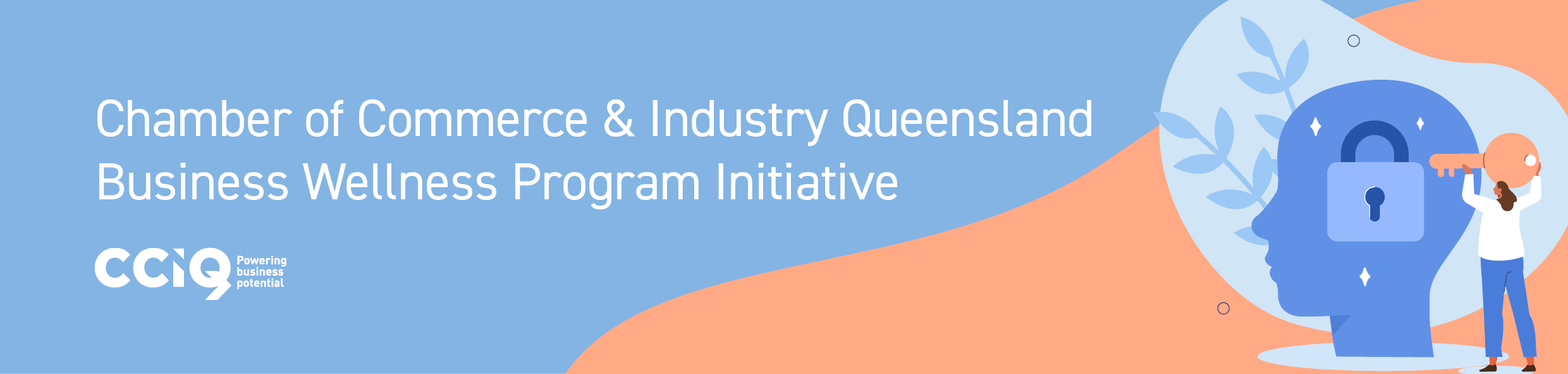 Letters to local councilEmail subject: Partnership with {insert chamber name} to support local businesses in {insert location} with their mental health and wellbeingEmail text: Dear {insert stakeholder/organisation name},I am emailing to introduce myself, the local Chamber of Commerce and Industry, and our proposed program to support those working in local businesses, especially small and medium businesses, to take action on their mental health and wellbeing.Firstly, let me introduce {insert chamber name},{insert chamber name}, is a for-purpose, not-for-profit group consists of businesses in the region. Our purpose is to support our businesses and communities to thrive and perform at their best. As such, we believe support people in businesses with mental health and wellbeing is an important aspect to ensure businesses and their people can thrive. To attain this purpose, we are looking to find local providers and local community in the region that can partner with us to support local businesses with professional support and advice, as well as engaging and discussing with the wider community the importance of mental health and wellbeing. We hope the right partnership can help us with: Understanding the current needs and offerings of mental health support in {your location}Joining our events to discuss mental health and wellbeing support. For example, our breakfast series, where our partner can discuss potential services that can support business wellbeing.Connecting with other local small businesspeople to share supports and tips on how to improve mental health and wellbeing for all.Please let us know if this is something the local council or someone in your local network may be interested in.
We would be more than happy to have a chat to discuss any potential opportunities, either via a phone call or over a coffee catchup. If not, is there anyone else you think may be interested or open to conversations with us?I look forward to hearing from you at your earliest convenience.Kind regards,{Your name and contact details}